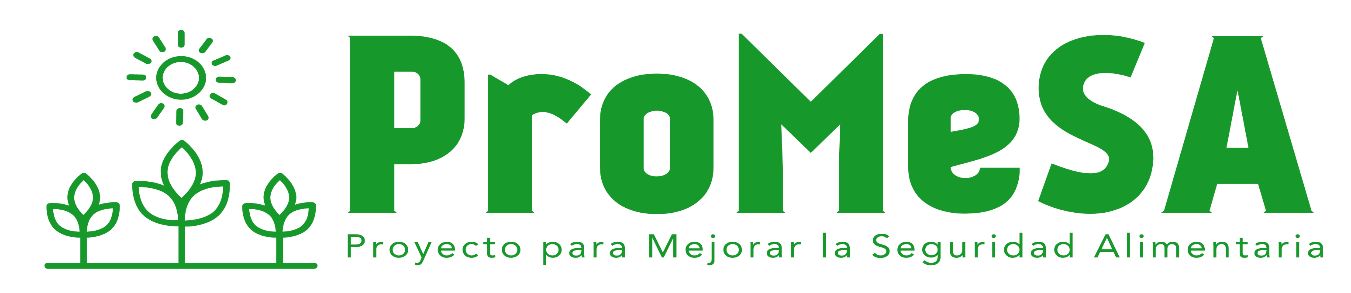 Semi-Structured Interview Guide QuestionsSemi-Structured Interview Guide QuestionsEnd line Interviews (12-Month Follow-up)End line Interviews (12-Month Follow-up)Section 4. Feasibility and Acceptability af The InterventionSection 4. Feasibility and Acceptability af The InterventionNext, I would like to ask you about your opinions of the ProMeSA program. Next, I would like to ask you about your opinions of the ProMeSA program. 4.1Tell me more about your general impressions with the ProMeSA program (urban gardens and nutritional counseling).  What did you like the most about the program? What did you like the least about the program? What would you change about the program so that it could be better? 4.2Tell me about the experiences you had with the urban gardens in the program [Clarify if the participant had a home garden, participated in a community garden, or did both or neither]. PROBES: Which aspects of the garden program did you like? Which aspects of the garden program did you not like? 4.3What were the barriers you experienced in starting and maintaining your garden? How useful were the gardening classes in helping you start a garden?How useful was the follow-up by the agronomist to your home in establishing and maintaining your garden?What problems did you experience in having a garden (space, water, animals, diseases)? How were you able to resolve it, or not?What were the facilitators in having a garden? What helped you? 4.5Tell me about the experiences you had with the nutritional counseling in the program (nutritional counseling from Romelia and the cooking classes).PROBES: What aspects of participating in nutritional counseling did you like? What aspects of participating in nutritional counseling did you not like?5.6What were the barriers you faced in participating in nutritional education? What were the barriers for participating in the nutritional counseling in the SAI? What were the barriers for participating in the cooking workshops?How easy was it to apply your knowledge about nutrition and healthy cooking in your daily life?What were the facilitators in helping you participate in the nutritional education and apply the lessons to your own life?4.7How easy or difficult was it to participate in the data collection process for ProMeSA? In other words, the survey, weight measures, height measures, blood draws, etc.?What changes do you suggest that we make to these measurements?   Was it difficult to come back to the clinic to get a blood draw? 4.8Do you have other comments to improve the program for future participants? 